H O T Ă R Â R E A  Nr. 130din  30 octombrie 2015privind  aprobarea rectificării/modificării  Hotarârii  Consiliului Local 48/26 iunie 2014 prin care să se aprobe contractarea unei finanțări rambursabile interne în valoare de 5.000.000 lei cu o maturitate de 5 luni (perioadă în care va fi recuperat din rambursarea cheltuielilor eligibile de către Autoritatea de Management a Programului Operaţional Regional), necesar finanţării cheltuielilor eligibile în luna decembrie 2015 pentru proiect și garantarea creditului cu următoarele garanții (Ipoteca rang subsecvent asupra veniturilor bugetare locale viitoare ale Municipiului Dej, conform ’art. 63’, alin. (1), coroborat cu ’Art. 5’, alin. (1), lit. a) din Legea Nr. 273/2006 privind finanțele publice locale, cu modificările si completările ulterioare,Garanție Reală Mobiliară asupra contului curent al Municipiului Dej Nr. RO39CECECJ0330RON0731012  deschis la CEC BANK S.A., Garanție Reală Mobiliară asupra contului special grant al Municipiului Dej Nr. RO77CECECJ0344RON0731573  deschis la  CEC BANK S.A.) cu specificarea persoanei împuternicite să semneze contractul de credit și cele de garanțiiConsiliul local al Municipiului Dej, întrunit în ședința ordinară din data de 30 octombrie 2015;Având în vedere proiectul de hotărâre, prezentat din iniţiativa primarului Municipiului Dej, întocmit în baza Raportului Nr. 20.981 din data de  29 octombrie 2015, al Biroului Programe - Dezvoltare din cadrul Primăriei Municipiului Dej, prin care se propune aprobarea aprobarea rectificării/modificării  Hotarârii Consiliului Local 48/26 iunie 2014 prin care să se aprobe contractarea unei finanțări rambursabile interne în valoare de 5.000.000 lei cu o maturitate de 5 luni (perioadă în care va fi recuperat din rambursarea cheltuielilor eligibile de către Autoritatea de Management a Programului Operaţional Regional), necesar finanţării cheltuielilor eligibile în luna decembrie 2015 pentru proiect și garantarea creditului cu următoarele garanții (Ipoteca rang subsecvent asupra veniturilor bugetare locale viitoare ale Municipiului Dej, conform ’art. 63’, alin. (1), coroborat cu ’art. 5’, alin. (1), lit. a) din Legea Nr. 273/2006 privind finanțele publice locale, cu modificările si completările ulterioare, Garanție Reală Mobiliară asupra contului curent al Municipiului Dej Nr. RO39CECECJ0330RON0731012  deschis la CEC BANK S.A., Garanție Reală Mobiliară asupra contului special grant al Municipiului Dej Nr. RO77CECECJ0344RON0731573  deschis la  CEC BANK S.A.) cu specificarea persoanei împuternicite să semneze contractul de credit și cele de garanții, proiect avizat favorabil în ședința de lucru a comisiei economice din data de 30 octombrie 2015;În conformitate cu Instrucțiunea AMPOR 134/2015 privind termenele limita de depunere a Cererilor de rambursare și Cererilor de plată în vederea încheierii POR 2007 – 2013.Oferta financiară S.C. CEC BANK  Nr. 4685/29 octombrie 2015Contractul de finanţare Nr. 4147/19 mai 2014 încheiat între Ministerul Dezvoltării Regionale şi Administrației publice, Agenţia de Dezvoltare Regională Nord-Vest şi Unitatea Administrativ Teritorială Municipiul Dej pentru proiectul ,,Modernizarea străzi in municipiul Dej”, cod SMIS 4746În baza: cap IV, ’art. 63’, alin. (5^1) și alin. (11), din Lega Nr. 273/2006, privind finanțele publice locale, cu modificările si completările ulterioare și Ordonanţă de Urgenţă  Nr. 64 din 27 iunie 2007 privind datoria publică, cu modificările si completările ulterioare;În temeiul prevederilor ’art. 36’, alin. (2) şi alin. (4), lit. b), ale ’art. 45’, alin. (2), ’art. 63’,  alin. (1), lit. c) şi alin. (4),  lit. c), precum şi ale ’art. 115’, alin. (1), lit. b), alin. (3), (5) şi (6) din din Legea Nr. 215/2001, privind administrația publică locală, republicată, cu completările și modificările ulterioare,H O T Ă R Ă Ş T E:    Art. 1.  Aprobă contractarea unei finanţări rambursabile interne în valoare de 5.000.000 lei, cu o maturitate de 5 luni și garantarea creditului cu următoarele garanții (Ipoteca rang subsecvent asupra veniturilor bugetare locale viitoare ale Municipiului Dej, conform ’Art. 63’, alin. (1), coroborat cu ’Art. 5’, alin. (1), lit. a) din Legea 273/2006 privind finanțele publice locale, cu modificările si completările ulterioare, Garanție Reală Mobiliară asupra contului curent al Municipiului Dej Nr. RO39CECECJ0330RON0731012 deschis la C.E.C .BANK S.A., Garanție Reală Mobiliară asupra contului special grant al Municipiului Dej Nr. RO77CECECJ0344RON0731573  deschis la  C.E.C. BANK S.A.).    Art. 2. Contractarea finanţării rambursabile prevăzute la ’art. 1’ se face pentru realizarea investiţiilor publice de interes local pentru proiectul Modernizare străzi în Municipiul Dej cod SMIS 4746  Art. 3.  Se împuternicește Primarul Municipiului Dej să semneze contractul de credit și garanțiile acestuia. Art. 4. Cu ducerea la îndeplinire a prezentei hotărâri se însărcinează Primarul Municipiului Dej, Biroul Programe Dezvoltare și Direcția Economică din cadrul Primăriei Municipiului Dej. Art. 5. Prezenta hotărâre se comunică, prin intermediul Secretarului Municipiului Dej, în termenul prevăzut de lege, Primarului Municipiului Dej şi Prefectului judeţului Cluj.Preşedinte de şedinţă,  Mureşan TraianNr. consilieri în funcţie -  19						Nr. consilieri prezenţi   -  19Nr. voturi pentru	   -  18	Nr. voturi împotrivă	   -   	Abţineri	               -  1			        Contrasemnează							             Secretar,						                                                                     Jr. Pop Cristina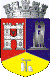 ROMÂNIAJUDEŢUL CLUJCONSILIUL LOCAL AL MUNICIPIULUI DEJStr. 1 Mai nr. 2, Tel.: 0264/211790*, Fax 0264/223260, E-mail: primaria@dej.ro